30 мая 2024 года № 1638В соответствии с Федеральным законом от 6 октября 2003 года                              № 131–ФЗ «Об общих принципах организации местного самоуправления в Российской Федерации», Уставом муниципального образования города Чебоксары – столицы Чувашской Республики, принятым решением Чебоксарского городского Собрания депутатов Чувашской Республики от 30.11.2005 № 40, в целях уточнения и приведения функций управления образования администрации города Чебоксары в соответствие действующему законодательству Российской ФедерацииЧебоксарское городское Собрание депутатовР Е Ш И Л О:1. Внести в решение Чебоксарского городского собрания депутатов от                      21 ноября 2013 года № 1203 «О Положении об управлении образования администрации города Чебоксары» в раздел III. «Функции» следующие изменения:а) пункт 3.1.52. изложить в следующей редакции: «3.1.52. Размещает информацию о предоставлении указанной меры социальной поддержки посредством использования государственной информационной системы «Единая централизованная цифровая платформа в социальной сфере» в порядке и объеме, установленными постановлением Правительства Российской Федерации от 29 декабря 2023 года № 2386                              «О государственной информационной системе «Единая централизованная цифровая платформа в социальной сфере», и в соответствии с форматами, установленными оператором единой цифровой платформы.»;б) пункт 3.1.65. изложить в следующей редакции: «3.1.65. «Заключает и прекращает трудовые договора с руководителями учреждений, находящихся в ведении управления образования.»;в) пункт 3.1.78 признать утратившим силу. 	2. Настоящее решение вступает в силу со дня его официального опубликования.3. Контроль за исполнением настоящего решения возложить на постоянную комиссию Чебоксарского городского Собрания депутатов по социальному развитию. Чувашская РеспубликаЧебоксарское городскоеСобрание депутатовРЕШЕНИЕ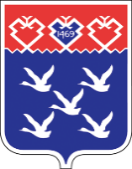 Чǎваш РеспубликиШупашкар хулиндепутатсен ПухăвĕЙЫШĂНУО внесении изменений в решение Чебоксарского городского Собрания депутатов от 21 ноября 2013 года № 1203 «О Положении об управлении образования администрации города Чебоксары»Председатель Чебоксарского городского Собрания депутатов________________ Е.Н. КадышевВременно исполняющий полномочия главы города Чебоксары                                                                 _________________ В.А. Доброхотов